Po co odrabiamy zadania?Jeśli potrzebujesz pomocy w nauce lub niektóre tematy sprawiają Ci trudność, koniecznie poszukaj w sieci stron, które pomogą Ci w odrabianiu zadań.Edukacja w dzisiejszych czasach jest bardzo rozbudowana i składa się na nią wiele przedmiotów. Możemy wymienić ogólny podział na przedmioty ścisłe lub humanistyczne. Zazwyczaj większość osób radzi sobie lepiej, w jednym z powyższych rodzajów. Co zrobić w sytuacji kiedy, niektóre tematy stają się dla nas wyzwaniem? Warto odrabiać zadania, aby podnosić swoje kwalifikacje i umiejętności. Dlatego odrabiamy je dla naszego utrwalenia wiedzy.Dlaczego warto systematycznie odrabiać zadania?Systematyczność to ważna cecha prawidłowej nauki. Bardzo często trudne zagadnienia muszą być powtarzane, aby zostały prawidłowo przyswojone. Odrabiamy zadania po to, żeby osiągnąć pewien poziom znajomości tematów i trudnych zagwozdek. Szczególnie w kontekście przedmiotów ścisłych, które są o wiele bardziej skomplikowane niż humanistyczne. Odrabianie zadań ma przynosić właściwe efekty i pomagać w prawidłowej nauce, dlatego warto podejść do tego w sposób systematyczny i odpowiedzialny. Wykonywanie zadań w ramach szkoły, może przełożyć się bezpośrednio na naszą przyszłość. W końcu po ukończeniu studiów lub wybranej placówki edukacyjnej, trafimy do pracy, w której również będziemy musieli zmagać się z konkretnymi zadaniami.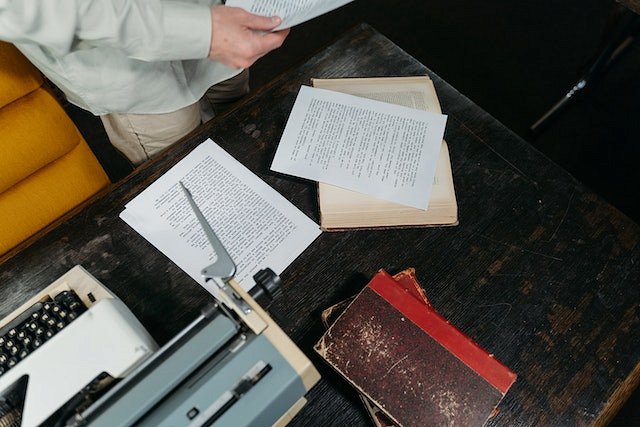 Dlaczego odrabianie zadań jest ważne?Odrabianie zadań w kontekście codziennej nauki, jest bardzo ważne, ponieważ pomaga to nam utrwalić kolejne zagadnienia, pochodzące z różnych przedmiotów. Odrabiamy zadania, aby lepiej zrozumieć skomplikowane zagadnienia, a to następnie przekłada się na dobre oceny oraz sprawne zdawanie egzaminów. Bardzo często zadania pozwalają nam na odpowiednie zdawanie kartkówek, dlatego warto dbać o ich znajomość.